HARRIS COUNTY – HOUSTON SPORTS AUTHORITYTAKE NOTICE that the Board of Directors of the Harris County – Houston Sports Authority (the “Authority”) will meet, open to the public, in the HFC Board/Training Room on the second floor of Partnership Tower, 701 Avenida de las Americas, Houston, Texas 77010, at 10:00 a.m. on Thursday, October 6, 2022.*  At such meeting the Board will consider the following matters:1.	Call to order										Friedman2.	Public Comments										3.	Action on resolution recognizing the reappointments to the Board of Directors of the Harris 	FriedmanCounty - Houston Sports Authority of Cindy Clifford, City Position No. 1; Nomann K. Husain,City Position No. 2; Willie J. Alexander, City Position No. 3; Lacy Wolf, County Position No.6;Lawrence Catuzzi, County Position No. 7; and Zina Garrison, County Position No. 8; andswearing-in ceremony relating to same.4.	Presentation and approval of the minutes from the Board Meeting held on			FriedmanAugust 4, 2022.5.	Chairman’s Report									Friedman	a.	Jamey Rootes Tribute;b.	Introduction of Rusty Buchanan, AAU President/CEO, and Paul Campbell, Chairman	of the Junior Olympic Games;c.	Recognition remarks. 6.	Building Committee Update								Alexander7.	Financial Update										Callier	a.	Presentation and discussion of year-to-date Quarterly Investment Reportand Quarterly Portfolio Compliance Report; and	b.	Discussion and review of unaudited year-to-date financials.8.	Chief Executive Officer’s Report								Burke		a. 	Update on activities and sporting events.9.	EXECUTIVE SESSION:  Pursuant to provisions of Chapter 551, Texas Government		Friedman	Code, the Board shall deliberate in Executive Session on the following: consultationwith attorneys on legal matters, pursuant to Section 551.071; deliberation on real estate matters, including regarding the change of control of leases for propertythat the Authority owns, pursuant to Section 551.072; and deliberation on personnel matters, pursuant to Section 551.074.10.	Reconvene in Public Session and announce any items from Executive Session			Friedman	requiring Board action.11.	Adjournment.Dated:	October 3, 2022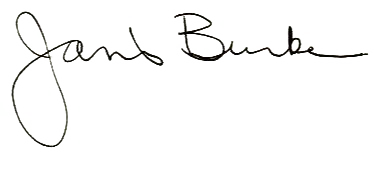 								___________________________________								Harris County – Houston Sports Authority* YOU MAY CONFIRM THAT A MEETING WILL BE HELD (AND HAS NOT BEEN CANCELLED) BY CALLING THE AUTHORITY’S OFFICE AT 713-308-5900, OR BY CHECKING THE AUTHORITY’S WEBSITE www.HoustonSports.org.